Сольфеджио 5 класс (5)Тема: тональность соль диез минор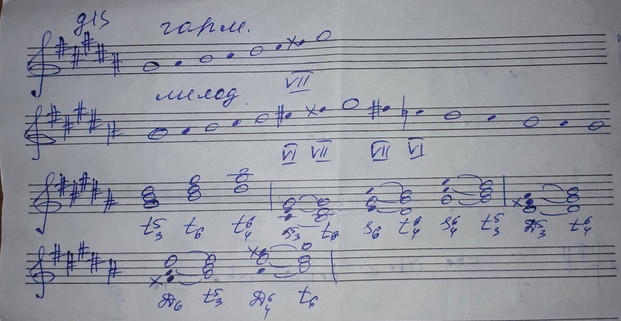 Д/З: Играть и петь три вида соль диез минора, главные трезвучия лада. Построить Д7 с обращением и разрешением в соль диез миноре (не забудьте о повышенной VII ступени). Петь №445 по нотам.tsyurko98@mail.ru